Erzincan Defterdarlığı Muhakemat Müdürlüğü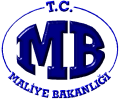 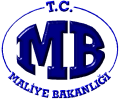 Taşınır Yönetim Hesabının Hazırlanma  Süreci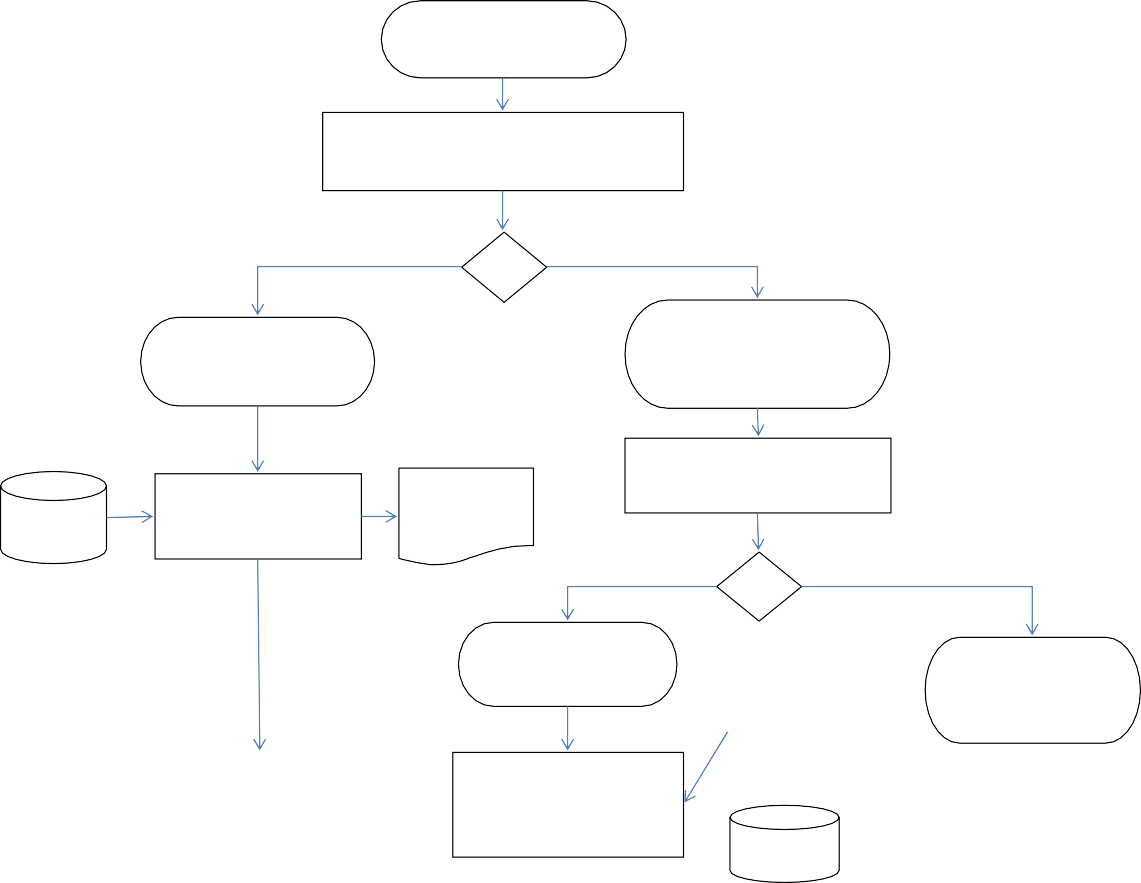 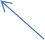 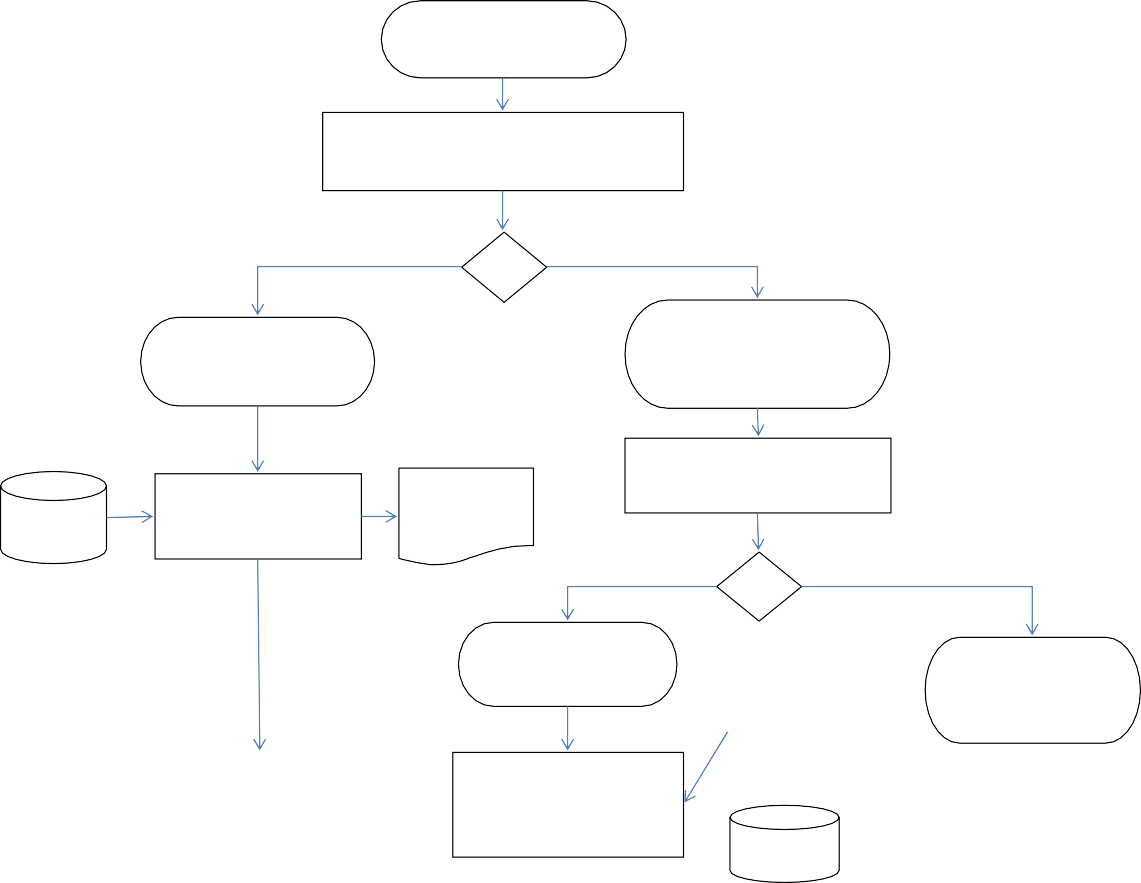 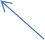 Erzincan Defterdarlığı Muhakemat Müdürlüğü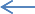 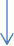 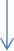 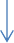 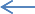 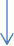 Taşınır Yönetim Hesabının Hazırlanma Süreci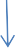 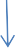 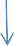 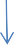 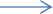 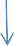 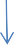 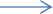 Hazırlayan : Murat DEREBAŞIOnaylayan : Adem AKTÜRK/Muhakemat Müdür V.Hazırlayan : Murat DEREBAŞIOnaylayan : Adem AKTÜRK/Muhakemat  Müdür V.NoAktivite AdıAktivite AçıklamasıTekrar SıklığıGerçekleştirenOnaylayanDanışılanAktarılan (Bilgi Verilen)Kullanılan Doküman (Talimat, Prosedür, Form)Kullanılan Yazılım – EkranYetkinlik        (En fazla 5 adet)Sorumlu Kişinin Almış Olması Gereken Eğitim(ler)Tedarikçi Marifetiyle?1Sayım Komisyonu Tarafından Ambarın Fiili Sayımının YapılmasıTaşınır Mal Yönetmeliği Uyarınca Yıl Sonunda Sayım Kurulu Tarafından Ambarın Fiili Sayımı Yapılır.Her SeferindeSayım KuruluSayım KuruluxMuhakemat MüdürüxxDepo Kayıt YönetimiKamu İhale Mevzuatı ve Tedarik YönetimiHayır2Sayım Tutanağı HazırlanmasıYapılan Sayım Sonucunda, Taşınır Mal Yönetmeliği Uyarınca 150, 253 ve 255 Hesap Kodu Başlığı Altında Bulunan Taşınırları 4 üncü Düzey Kodunda Belirleyen Sayım Tutanağı, SGB Modülü Üzerinden Hazırlanır.Her SeferindeTaşınır Kayıt ve Kontrol YetkilisixxxxSGB.NetTaşınır Envanter Yönetimi Modülünü KullanmaTaşınır Envanter Yönetimi ModülüHayır3Sayım Tutanağının İmzalanmasıHarcama Yetkilisi Tarafından Oluşturulan ve Taşınır Kayıt ve Kontrol Yetkilisinin de Bulunduğu En Az 3 Kişiden Oluşan Sayım Kurulu, Sayım Tutanağını İmzalar.Her SeferindeTaşınır Kayıt ve Kontrol YetkilisiSayım KuruluxxxxHesap Verebilirlikİş Hayatında SorumlulukHayır4Yıl Sonunda Devir Çıkış ve Yılbaşında Devir Giriş TİF'i DüzenlenmesiAmbar Sayımı Sonucunda Ertesi Yıla Yapılan Devire İlişkin Devir Çıkış TİF'i ve Ertesi Yıl Başında Geçen Yıldan Yapılan Devire İlişkin Devir Giriş TİF'i Düzenlenir.Her SeferindeTaşınır Kayıt ve Kontrol YetkilisixxxxSGB.NetStok YönetimiKamu İhale Mevzuatı ve Tedarik YönetimiHayır5Taşınır Sayım ve Döküm Cetveli Düzenlenmesi150, 253 ve 255 Hesap Kodu Başlığı Altında Bulunan Taşınırları 2 nci Düzey Kodunda Belirleyen Taşınır Sayım ve Döküm Cetveli, SGB Modülü Üzerinden Hazırlanır.Her SeferindeTaşınır Kayıt ve Kontrol YetkilisixxxxSGB.NetTaşınır Mal Mevzuatı BilgisiTaşınır Mal MevzuatıHayır6Sayım Kurulunun Cetveli İmzalamasıHarcama Yetkilisi Tarafından Oluşturulan ve Taşınır Kayıt ve Kontrol Yetkilisinin de Bulunduğu En Az 3 Kişiden Oluşan Sayım Kurulu, Taşınır Sayım ve Döküm Cetvelini İmzalar.Her SeferindeTaşınır Kayıt ve Kontrol YetkilisiSayım KuruluxxxxMevzuat Bilgisi ve UygulamaMevzuatHayır7En Son Kesilen TİF Raporunun AlınmasıEn Son Kesilen TİF Numarasını Gösteren Rapor SGB Modülü Üzerinden Hazırlanır.Her SeferindeTaşınır Kayıt ve Kontrol YetkilisixxxxSGB.NetSistem AnaliziSistem AnaliziHayır8Harcama Birimi Taşınır Yönetim Hesabı Cetveli DüzenlenmesiHarcama Birimi Taşınır Yönetim Hesabı Cetveli SGB Modülü Üzerinden Hazırlanır.Her SeferindeTaşınır Kayıt ve Kontrol YetkilisixxxxSGB.NetRapor HazırlamaRapor Yazma TeknikleriHayır9Yetkili Mercii Tarafından İmzalanmasıTaşınır Kayıt ve Kontrol Yetkilisi ile Harcama Yetkilisi Tarafından İmzalanır.Her SeferindeTaşınır Kayıt ve Kontrol YetkilisiTaşınır Kayıt ve Kontrol Yetkilisi / Harcama Yetkilisi / Muhasebe YetkilisixxxxRapor YorumlamaKavramsal Düşünme TeknikleriHayır10Cetvelin, Muhasebe Birimine Muhasebe Kayıtlarıyla Kontrol Amaçlı GönderilmesiMuhasebe Kayıtlarıyla Uygunluk Kontrolü Yapılması İçin Muhasebe Müdürlüğüne Gönderilir.Her SeferindeTaşınır Kayıt ve Kontrol YetkilisixxMuhasebe Müd.xxÖn Mali Kontrol Mevzuatı BilgisiÖn Mali Kontrol MevzuatıHayır11Uygunsuzluğun Nedenlerinin Tespit EdilmesiAmbarın Fiili Sayımı Sonucunda SGB Harcama Modülü Kayıtlarıyla Uygunsuzluk Varsa, Muhasebe Kayıtları ve Yıl İçinde Yapılan İşlemler Kontrol Edilerek ve Gerekirse Ambarın Fiili Sayımı Yeniden Yapılarak Uygunsuzluğun Nedenleri Tespit Edilir.Her SeferindeTaşınır Kayıt ve Kontrol YetkilisixxSayım KuruluxxKayıp ve Hasar YönetimiKayıp ve Hasar YönetimiHayır12Sayım Noksanı veya Sayım Fazlası TİF'i DüzenlenmesiUygunsuzluğun Nedeni Ambar Mevcudunun Eksik veya Fazla Olmasından Kaynaklanıyorsa Duruma Göre Sayım Noksanı veya Sayım Fazlası TİF'i Düzenlenir.Her SeferindeTaşınır Kayıt ve Kontrol YetkilisixxxxSGB.NetVeri YönetimiVeri Toplama ve Analiz TeknikleriHayır13Uygunsuzluğun  GiderilmesiUygunsuzluğun Nedeni Sair İşlemlerden Kaynaklanıyorsa Uygunsuzluğa Neden Olanİşlem Düzeltilir veya Eksik İşlem Tamamlanır.Her SeferindeTaşınır Kayıt ve Kontrol YetkilisixxxxxVerimlilikSüreç YönetimiHayır14Yönetim Hesabı Cetvelinin AlınmasıMuhasebe Kayıtlarıyla Uygunluk Sağlandıktan Sonra Muhasebe Yetkilisi Tarafından daİmzalanan Cetvel Muhasebeden Alınır.Her SeferindeTaşınır Kayıt ve Kontrol YetkilisixxxxSGB.NetHizmet Veritabanı BilgisiHizmet Veritabanı BilgisiHayır15Üst Yazı YazılmasıSayıştay Başkanlığı ve Starateji Geliştirme Başkanlığına Üst Yazı Yazılır.Her SeferindeTaşınır Kayıt ve Kontrol YetkilisixxxxxResmi YazışmaYazılı İletişimHayır16Yetkili Mercii Tarafından İmzalanmasıMuhakemat Müdürü Tarafından İmzalanır.Her SeferindeTaşınır Kayıt ve Kontrol YetkilisiMuhakemat MüdürüxxxxProfesyonellik ve UzmanlıkBireysel Motivasyon ve Performans TeknikleriHayır17Evrak Çıkış Kaydının YapılmasıEvrakın METOP Sistemine Kaydedilerek Çıkış Numarası AlınmasıHer SeferindeEvrak Kayıt GörevlisixxxxMETOPYazışma ve Belge YönetimiDoküman ve Arşiv YönetimiHayır18Uygunsuzluğun Giderilmesi ve Cetvelin Yeniden DüzenlenmesiHarcama Birimi Taşınır Yönetim Hesabı Cetveli Muhasebe Kayıtları İle Uygun Değilse Muhasebe Yetkilisi İmzalamaz ve Cetvel Geri Alınır, Uygunsuzluklar Giderilir ve Cetvel Yeniden Düzenlenir.Ara SıraTaşınır Kayıt ve Kontrol YetkilisixxxxxTaşınır Envanter Yönetimi Modülünü KullanmaTaşınır Envanter Yönetimi ModülüHayır19Yetkili Mercii Tarafından İmzalanmasıTaşınır Kayıt ve Kontrol Yetkilisi ile Harcama Yetkilisi Tarafından İmzalanır.Her SeferindeTaşınır Kayıt ve Kontrol YetkilisiTaşınır Kayıt ve KontrolYetkilisi/Harcama Yetkilisi/Muhasebe  YetkilisixxxxMuhakeme (Teknik)Problem Çözme TeknikleriHayır20Cetvelin, Muhasebe Birimine Muhasebe Kayıtlarıyla Kontrol Amaçlı GönderilmesiMuhasebe Kayıtlarıyla Uygunluk Kontrolü Yapılması İçin Muhasebe Müdürlüğüne Gönderilir.Her SeferindeTaşınır Kayıt ve Kontrol YetkilisixxxxxMuhasebe Mevzuatı BilgisiMuhasebe Mevzuatı21Cetvelin AlınmasıMuhasebe Kayıtlarıyla Uygunluk Sağlandıktan Sonra Muhasebe Yetkilisi Tarafından daİmzalanan Cetvel Muhasebeden Alınır.Her SeferindeTaşınır Kayıt ve Kontrol YetkilisiMuhasebe MüdürüxxxxMevzuat Bilgisi ve UygulamaMevzuatHazırlayan: Murat DEREBAŞIHazırlayan: Murat DEREBAŞIHazırlayan: Murat DEREBAŞIOnaylayan: Adem AKTÜRK/Muhakemat Müdür V.Onaylayan: Adem AKTÜRK/Muhakemat Müdür V.Onaylayan: Adem AKTÜRK/Muhakemat Müdür V.Onaylayan: Adem AKTÜRK/Muhakemat Müdür V.Onaylayan: Adem AKTÜRK/Muhakemat Müdür V.